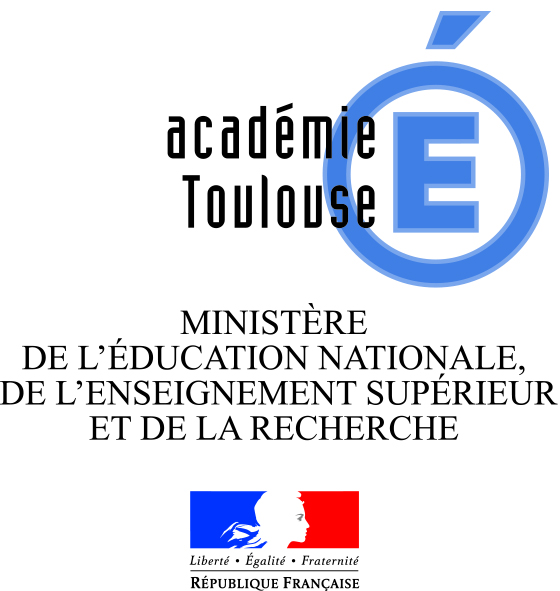 Nom et adresse de l’établissementPrénom et nom du chef d’établissementN° d’établissement : 	N° de téléphone :	Courriel :  	N° de fax : 	Titre de l’action proposée : Nom du (des) professeur(s) impliqué(s) et discipline(s) enseignée(s) :Partenaires éventuels :(Préciser le rôle de ces partenaires)Constat et analyse de départ qui ont contribué à demander une expérimentation pédagogique :Objectifs visés en réponse à une problématique définie et hypothèses associées :(Relation avec les données du projet d'établissement et du contrat d'objectifs à préciser)Durée envisagée : Indicateurs retenus :Modalités envisagées pour l'évaluation de l’expérimentation:Organisation proposée :(Préciser le niveau, les horaires, les groupes concernés avec les critères de choix pour les élèves impliqués et les modalités pédagogiques retenues)Observations éventuelles :Expérimentation pédagogique en lien avec le C.O.(Article L 401-1 du code de l’éducation)Synthèse de l’actionRédigé par :(Nom, qualité)Le : 